В санитарные правила вошли новые требования в части организации производственного контроля и реализации продовольственной продукции с учетом использования новых видов упаковки и торговых автоматов.Например:В стационарных торговых объектах должен быть организован производственный контроль за соблюдением санитарно-эпидемиологических требований	и	проведением	санитарно-противоэпидемических(профилактических) мероприятий в порядке и с периодичностью, определяемыми юридическими лицами и индивидуальными предпринимателями.В целях контроля соблюдения условий хранения пищевой продукции, установленных производителем, должен проводиться ежедневный контроль за температурно-влажностным режимом хранения пищевой продукции в холодильном оборудовании и складских помещениях, с регистрацией показателей температуры и влажности воздуха на бумажных и (или) электронных носителяхПищевая продукция должна размещаться в торговом объекте с учетом исключе ния нарушения ее запаха (товарное соседство).Допускается хранение продовольственного (пищевого) сырья иполуфабрикатов промышленного изготовления совместно с готовой пищевой продукцией при условии, что такое сырье, полуфабрикаты и готовая пищевая продукция упакованы промышленным способом, исключающим их соприкосновение, перекрестное загрязнение и	(или)	изменениеорганолептических свойств, а также при условии, что они имеют одинаковые температурно-влажностные параметры хранения при соблюдении условий хранения пищевой продукции, установленных изготовителем.Фасовка непищевой продукции в отделах (секциях) по реализации пищевой продукции, а также в фасовочных помещениях для пищевой продукции не допускается.Пищевая продукция, не соответствующая требованиям технических регламентов, в том числе пищевая продукция с истекшими сроками годности, должна быть изъята из торгового зала и размещена отдельно от пищевой продукции, предназначенной для реализации потребителю.Реализация пищевой продукции, не упакованной производителем, непосредственно употребляемой в пищу без какой-либо предварительной обработки (мытье, термическая обработка), должна осуществляться в потребительской упаковке, за исключением случаев реализации пищевой продукции через торговые аппараты и (или) дозирующие устройства, исключающие непосредственный контакт потребителя с продукцией до осуществления фасовки.Реализуемая живая рыба и живые водные беспозвоночные должны содержаться в условиях, обеспечивающих их жизнедеятельность, без ограничения срока годности. Емкости, предназначенные для содержания живой рыбы и живых водных беспозвоночных, должны быть произведены из материалов, не изменяющих качество воды, и оборудованы устройством, обеспечивающим жизнедеятельность рыбы и водных беспозвоночных.Для замороженной пищевой продукции, размещенной в витринах самообслуживания торгового зала или в холодильном оборудовании прилавка, должны быть обеспечены условия ее хранения, установленные изготовителем.Витрины самообслуживания должны быть оборудованы средствами контроля температурного режима.Реализация сырого молока на сельскохозяйственных рынках допускается при наличии в месте его реализации предупреждающей надписи о необходимости его кипячения.Доставка пищевой продукции заказчику должна осуществляться в условиях, обеспечивающих их качество, безопасность и исключающих их загрязнение и порчу.Торговые палатки, киоски, торговые павильоны и другие сооружения должны быть обеспечены раковинами для мытья рук, с учетом подведения воды в соответствии с пунктом 3.1 Правил. В нестационарных торговых объектах, реализующих непродовольственные товары и упакованную нескоропортящуюся пищевую продукцию, в которых отсутствуют раковины, могут использоваться кожные антисептики.1010. Изотермические емкости автоцистерн, используемые для реализации кваса, пива и молока, подвергаются мойке и дезинфекции на предприятии- изготовителе данной пищевой продукции.Документ опубликован на официальном интернет-портале правовой информации, номер опубликования 0001202012210116.pdf, и на официальномсайте	Роспотребнадзора	(переход	по	ссылкеhttp://publication.pravo.gov.ru/Document/View/0001202012210116?index=0 ).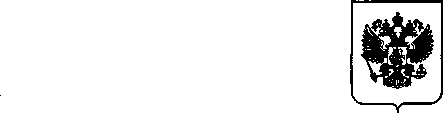 ГЛАВНЫЙ ГОСУДАРСТВЕННЫЙ САНИТАРНЫЙ ВРАЧ
РОССИЙСКОЙ ФЕДЕРАЦИИПОСТАНОВЛЕНИЕ МЯ4М0	Москва	№ 36I Об утверждении	Iсанитарно-эпидемиологических правил СП 2.3.6.3668-20 «Санитарно-эпидемиологические требования к условиям деятельности торговых объектов и рынков, реализующих пищевую продукцию»АМИНИСТЕРСТВО ЮСТИЦИИ РОССИЙСКОЙ ФЕДЕРАЦИИЗАРЕГИСТРИРОВАНО Регистрационный №	Iот "В соответствии с Федеральным законом от 30.03.1999 № 52-ФЗ «О санитарно-эпидемиологическом благополучии населения» (Собрание законодательства Российской Федерации, 1999, № 14, ст. 1650; 2020, № 29, ст. 4504) и постановлением Правительства Российской Федерации от 24.07.2000 №	554 «Об утверждении Положения о государственной санитарно-эпидемиологической службе Российской Федерации и Положения о государственном санитарно-эпидемиологическом нормировании» (Собрание законодательства Российской Федерации, 2000, №31, ст. 3295; 2005, № 39, ст. 3953) постановляю:Утвердить санитарно-эпидемиологические правила СП 2.3.6.3668-20 «Санитарно-эпидемиологические требования к условиям деятельности торговых объектов и рынков, реализующих пищевую продукцию» (приложение).Установить срок:вступления в силу санитарно-эпидемиологических правил СП 2.3.6.3668-20 «Санитарно-эпидемиологические требования к условиям деятельности торговых объектов и рынков, реализующих пищевую продукцию» и пункта 3 настоящего постановления с 01.01.2021;действия	санитарно-эпидемиологических	правилСП 2.3.6.3668-20 «Санитарно-эпидемиологические требования к условиям деятельности торговых объектов и рынков, реализующих пищевую продукцию» до 01.01.2027.Признать утратившими силу:санитарно-эпидемиологические правила СП 2.3.6.1066-01 «Санитарно- эпидемиологические требования к организациям торговли и обороту в них продовольственного сырья и пищевых продуктов», введенные в действие постановлением Главного государственного санитарного врача Российской Федерации от 07.09.2001 № 23 (зарегистрировано Минюстом России 28.09.2001, регистрационный № 2956);санитарно-эпидемиологические правила СП 2.3.6.2203-07 «Изменение №1 к санитарно-эпидемиологическим правилам «Санитарно-эпидемиологические требования к организациям торговли и обороту в них продовольственного сырья и пищевых продуктов СП 2.3.6.1066-01», утвержденные постановлением Главного государственного санитарного врача Российской Федерации от 03.05.2007	№	26 (зарегистрировано Минюстом России 07.06.2007,регистрационный № 9612).А.Ю. Попова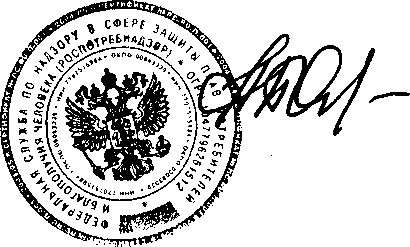 УТВЕРЖДЕНЫпостановлением Главного государственного санитарного врача Российской Федерации от «М)»	//. 2020 г. №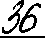 Санитарно-эпидемиологические правила СП 2.3.6.3668-20
«Санитарно-эпидемиологические требования к условиям деятельности
торговых объектов и рынков, реализующих пищевую продукцию»I. Общие положенияНастоящие санитарно-эпидемиологические правила (далее - Правила) направлены на охрану жизни и здоровья населения, предотвращение возникновения и распространения инфекционных, неинфекционных заболеваний и устанавливают санитарно-эпидемиологические требования к условиям деятельности юридических и физических лиц, связанной с реализацией пищевой продукции, в том числе на рынках и ярмарках, и к используемым при осуществлении такой деятельности зданиям, строениям, сооружениям, помещениям (далее - торговые объекты), территориям, оборудованию и транспортным средствам.Обустройство, оборудование и содержание рынка, а также организация его деятельности по продаже продовольственных товаров должны осуществляться в соответствии с законодательством Российской Федерации и Правилами.В стационарных торговых объектах должен быть организован производственный контроль за соблюдением санитарно-эпидемиологических требований и проведением санитарно-противоэпидемических (профилактических) мероприятий в порядке и с периодичностью, определяемыми юридическими лицами и индивидуальными предпринимателями.Работники, занятые на работах, которые связаны с хранением, перевозкой (транспортированием) и реализацией пищевой продукции и имеющие непосредственный контакт с пищевой продукцией, проходят обязательные предварительные при поступлении на работу и периодические медицинские осмотры.Работники торговых объектов, имеющие непосредственный контакт с пищевой продукцией, должны иметь личную медицинскую книжку с отметками о пройденном медицинском осмотре и заключением врача о допуске к работе, сведениями о прививках, сведениями о прохождении профессиональной гигиенической подготовки и аттестации.Работники торговых объектов, имеющие непосредственный контакт с пищевой продукцией, проходят профессиональную гигиеническую подготовку и аттестацию при приеме на работу и далее с периодичностью не реже чем 1 раз в 2 года.Требования к размещению торговых объектов и их территорииРазмещение торговых объектов в многоквартирных домах, в том числе установка и эксплуатация в таких торговых объектах стационарных холодильных камер, холодильных агрегатов и грузоподъемников, а также погрузочно-разгрузочные работы в торговых объектах, встроенных, встроено- пристроенных в многоквартирный дом, пристроенных к многоквартирному дому должны осуществляться при условии соблюдения санитарно- эпидемиологических требований к условиям проживания в жилых зданиях и помещениях.Погрузку и разгрузку материалов, продукции, товаров для торговых объектов, встроенных, встроено-пристроенных в многоквартирный дом, пристроенных к многоквартирному дому следует выполнять:с торцов жилых зданий;из подземных тоннелей или закрытых дебаркадеров;со стороны автомобильных дорог.Не допускается загрузка материалов, продукции, товаров со стороны двора многоквартирного дома, где расположены входы в жилые помещения.Размещение в стационарных торговых объектах и рынках организаций, осуществляющих деятельность в сфере общественного питания, должно производиться при условии соблюдения санитарно-эпидемиологических требований к организации общественного питания.Размещение стационарных торговых объектов, за исключением предусмотренных в пункте 2.1 Правил, и рынков на территории жилой застройки должно осуществляться при соблюдении расстояний до жилых домов в соответствии с требованиями санитарного законодательства.Над торговыми местами рынка, не расположенными в помещении, должны устанавливаться навесы или иные конструкции для защиты пищевой продукции от атмосферных осадков и прямых солнечных лучей.Требования к организации водоснабжения и водоотведенияСтационарные торговые объекты должны быть оборудованы системами холодного и горячего водоснабжения, водоотведения в соответствии с требованиями к общественным зданиям и сооружениям в части хозяйственнопитьевого водоснабжения и водоотведения согласно законодательству о техническом регулировании в сфере безопасности зданий и сооружений.При отсутствии	централизованных систем	водоснабжения иводоотведения, а также невозможности использования централизованных систем водоснабжения работа торговых объектов допускается при условии организации нецентрализованного водоснабжения и водоотведения и (или) систем автономного водоснабжения и водоотведения.При организации автономной системы холодного водоснабжения, не имеющей собственного источника водоснабжения, должны быть обеспечены доставка автотранспортом питьевой воды и оборудование устройств приема, хранения и расхода воды.Внутренняя поверхность грузовых отделений транспортных средств (автоцистерн, бочек), перевозящих питьевую воду, а также емкостей для хранения и расхода воды, должна быть изготовлена из моющихся и нетоксичных материалов, соответствующих требованиям, предъявляемым к безопасности материалов, контактирующих с пищевой продукцией. Внутренняя поверхность автоцистерн, бочек и емкостей для хранения и расхода питьевой воды после использования моется и дезинфицируется.Вода, используемая из	систем централизованного инецентрализованного водоснабжения, должна отвечать требованиям, предъявляемым к питьевой воде. Собственный источник водоснабжения должен отвечать санитарно-эпидемиологическим требованиям к источникам водоснабжения для питьевого назначения.При отсутствии в стационарных торговых объектах горячего централизованного водоснабжения допускается установка водонагревающих устройств.Системы хозяйственно-питьевого, горячего водоснабжения и водоотведения должны находиться в исправном состоянии.При отсутствии возможности подключения к централизованной системе водоотведения стационарные торговые объекты допускается оборудовать внутренней канализационной сетью при условии устройства локальных очистных сооружений. Не допускается сброс неочищенных сточных вод в открытые водоемы, поглощающие колодцы и на прилегающую к ним территорию.При отсутствии централизованных и локальных очистных сооружений водоотведение стоков допускается осуществлять в водонепроницаемую емкость, с последующим вывозом стоков на очистные сооружения или сливные станции автотранспортом, предназначенным для транспортирования сточных вод.Канализационное оборудование систем водоотведения в стационарных торговых объектах должно быть спроектировано и выполнено так, чтобы исключить риск загрязнения пищевой продукции.Водоотведение стоков от производственных помещений при размещении торгового объекта в многоквартирном доме, общественном или административном здании должно обеспечиваться отдельно от системы водоотведения стоков этих зданий. Приемники стоков внутренней сети канализации должны иметь гидравлические затворы (сифоны).В производственных, фасовочных и складских помещениях торгового объекта не допускается нахождение канализационных стояков без защитных коробов и с отверстиями для прочисток и ревизий.В местах присоединении к канализационной сети моечных ванн, предназначенных для мытья оборудования, инвентаря и тары, должен быть предусмотрен разрыв струи для предотвращения обратного попадания сточных вод в моечные ванны.Требования при организации отопления, вентиляции, кондиционирования воздуха, естественного и искусственного освещенияпомещенийСтационарные торговые объекты должны быть оборудованы системами отопления, вентиляции и (или) кондиционирования воздуха, обеспечивающими нормируемые параметры микроклимата на рабочих местах производственных помещений (за исключением складских помещений и холодильных камер для хранения пищевой продукции, а также помещений, для которых установлены особые условия температурно-влажностного режима для пищевой продукции) в соответствии с санитарно-эпидемиологическими требованиями, установленными к температуре и влажности воздуха на рабочих местах.Система вентиляции (естественной и механической) в стационарных торговых объектах должна быть выполнена так, чтобы исключать риск загрязнения воздушной среды в помещениях организации и ухудшения для здоровья человека условий проживания, условий труда на рабочих местах в общественных и административных зданиях, в которых расположен торговый объект, а также порчу пищевой продукции при ее хранении.Санитарно-бытовые помещения (туалеты, душевые, комнаты гигиены женщин) оборудуются автономными системами вентиляции.Помещения торговых объектов должны быть обеспечены естественным и (или) искусственным освещением, уровни которого в помещениях подготовки пищевой продукции, складских, санитарно-бытовых и административных помещениях, торговых залах должны соответствовать санитарно-эпидемиологическим требованиям к естественному, искусственному и совмещенному освещению общественных зданий.В помещениях для хранения, подготовки и реализации пищевой продукции лампы должны быть оборудованы специальными защитными устройствами для предупреждения попадания в пищевую продукцию осколков стекла. Уровни шума в торговых залах торговых объектов должны соответствовать санитарно-эпидемиологическим требованиям, предъявляемым к уровням шума в помещениях жилых, общественных зданий и на территории жилой застройки.Требования к помещениям торговых объектовПри осуществлении торговой деятельности необходимо соблюдать требования к последовательности (поточности), исключающей встречные или перекрестные потоки неупакованной пищевой и непищевой продукции, а также неупакованной непереработанной и готовой к употреблению пищевой продукции.В торговых объектах, при наличии в них специализированных отделов, должны предусматриваться специально оборудованные помещения или зоны в указанных отделах для подготовки (фасовки) пищевой продукции к продаже: мяса, рыбы, овощей, гастрономических и молочно-жировых продуктов.Фасовочные помещения, участки по фасовке непосредственно употребляемой в пищу без какой-либо предварительной обработки (мытье, термическая обработка) продукции должны быть оборудованы моечными ваннами с подводкой горячей и холодной воды через смесители и раковинами для мытья рук.Фасовочные помещения для скоропортящейся пищевой продукциидолжны быть оборудованы холодильным оборудованием в случае ее хранения.Используемые в торговых объектах контейнеры, тележки и корзины для самообслуживания покупателей должны обрабатываться и храниться отдельно от торгового оборудования и инвентаря.В торговых объектах должно быть предусмотрено помещение для хранения и обработки уборочного инвентаря, приготовления дезинфекционных растворов, оборудованное подводкой к нему холодной и горячей воды. При отсутствии такого помещения допускается хранение уборочного инвентаря в специально отведенном месте (местах).В торговых объектах должны быть выделены складские помещения для раздельного хранения пищевой и непищевой продукции. При невозможности выделения раздельных складских помещений для пищевой и непищевой продукции допускается наличие одного помещения с размещением пищевой и непищевой продукции в разных зонах (участках), обеспечивающих условия, исключающие соприкосновение пищевой и непищевой продукции, загрязнение и (или) изменение органолептических свойств пищевой продукции.В торговых залах для реализации непищевой продукции должны быть выделены отдельные торговые зоны (отделы, секции, стеллажи).Складские помещения для хранения пищевой продукции и помещения для подготовки пищевой продукции к продаже, а также охлаждаемые камеры не должны размещаться под душевыми, туалетами, моечными и помещениями, оборудованными устройствами для приема и отвода в канализационную сеть сточных вод с полов помещений (канализационные трапы).Материалы, используемые для внутренней отделки помещений торговых объектов, должны быть нетоксичными, устойчивыми к проведению уборки влажным способом и обработки дезинфицирующими средствами.Потолки, стены и полы всех помещений должны быть без дефектов и признаков поражения плесневыми грибами.Для работников торговых объектов должны быть предусмотрены туалеты, раковины для мытья рук с подводом горячей и холодной воды со смесителем. Туалеты для посетителей (при наличии) должны быть оборудованы отдельно от туалетов для работников торговых объектов.Требования к оборудованию, инвентарю и посудеИспользуемое при реализации пищевой продукции оборудование, инвентарь, посуда должны быть изготовлены из материалов, соответствующих требованиям, предъявляемым к безопасности материалов, контактирующих с пищевой продукцией.Для контроля соблюдения температурно-влажностного режима в соответствии с пунктом 7.5 Правил холодильное оборудование должно бытьоснащено термометрами или средствами автоматического контроля и регистрации температурного режима хранения скоропортящийся пищевой продукции, а складские помещения для хранения сыпучих продуктов, овощей и фруктов должны быть оснащены средствами измерения температуры и влажности. Использование ртутных термометров для контроля температурного режима не допускается.В случае использования в торговом объекте для рубки мяса деревянной колоды, её поверхность ежедневно по окончании работы должна зачищаться ножом и посыпаться пищевой солью, спиливаться при наличии повреждений, дефектов, не поддающихся зачистке ножом.Требования к перевозке, приему, размещению и условиям хранения пищевой продукцииПри перевозке пищевой продукции должны соблюдаться требования технического регламента Таможенного союза «О безопасности пищевой продукции», установленные к грузовым отделениям транспортных средств и контейнеров и условиям перевозки пищевой продукции в них, а также требования к процессам перевозки (транспортирования), установленные в других технических регламентах на отдельные виды пищевой продукции.Лица, сопровождающие пищевую продукцию в пути следования и выполняющие их погрузку и выгрузку, имеющие непосредственный контакт с продовольственным (пищевым) сырьем и (или) пищевой продукцией, должны использовать санитарную одежду, проходить медицинские осмотры с отметкой о результатах их прохождения в личных медицинских книжках.В организацию должна приниматься пищевая продукция, сопровождаемая товаросопроводительной документацией, обеспечивающей её прослеживаемость.Пищевая продукция должна приниматься в таре и упаковке с ненарушенной целостностью.Для пищевой продукции, неупакованной в потребительскую упаковку, этикетки (ярлыки) от транспортной упаковки пищевой продукции поставщика или листок-вкладыш, помещаемый в каждую транспортную упаковку или прилагаемый к каждой транспортной упаковке, или нанесенная непосредственнона транспортную упаковку маркировка должны сохраняться до момента реализации пищевой продукции.В целях контроля соблюдения условий хранения пищевой продукции,установленных производителем, должен проводиться ежедневный контроль за температурно-влажностным режимом хранения	пищевой	продукциив холодильном оборудовании и складских помещениях, с регистрацией показателей температуры и влажности воздуха на бумажных и (или) электронных носителях.Пищевая продукция должна размещаться в торговом объекте с учетом исключения нарушения ее запаха (товарное соседство).Допускается хранение продовольственного (пищевого) сырья иполуфабрикатов промышленного изготовления совместно с готовой пищевой продукцией при условии, что такое сырье, полуфабрикаты и готовая пищевая продукция упакованы промышленным способом, исключающим их соприкосновение, перекрестное загрязнение	и (или)	изменениеорганолептических свойств, а также при условии, что они имеют одинаковые температурно-влажностные параметры хранения при соблюдении условий хранения пищевой продукции, установленных изготовителем.Фасовка непищевой продукции в отделах (секциях) по реализации пищевой продукции, а также в фасовочных помещениях для пищевой продукции не допускается.Пищевая продукция, не соответствующая требованиям технических регламентов, в том числе пищевая продукция с истекшими сроками годности, должна быть изъята из торгового зала и размещена отдельно от пищевой продукции, предназначенной для реализации потребителю.В складских и фасовочных помещениях пищевая продукция должна быть размещена на стеллажах или поддонах. Не допускается хранение непосредственно на полу неупакованной в транспортную тару пищевой продукции.Не допускается соприкосновение пищевой продукции с поверхностями трубопроводов систем водоснабжения и водоотведения, приборов отопления. Не допускается хранение пищевой продукции вне складских помещений либо специально оборудованных зон, за исключением упакованной в потребительскую или транспортную упаковку и не требующей специальных температурно-влажностных условий хранения.В холодильных камерах должны быть созданы условия для хранения охлажденного мяса (туш, полутуш, четвертин) в вертикальном подвешенном состоянии без соприкосновения друг с другом, а также без соприкосновения со стенами и полом холодильной камеры.Мороженое мясо должно храниться на стеллажах или поддонах.Мясные полуфабрикаты, субпродукты, птица мороженая и охлажденная должны храниться в транспортной таре.В торговых объектах должны быть обеспечены условия хранения охлажденной и мороженой рыбы в транспортной таре в соответствии с условиями хранения, установленными изготовителем.Хлеб и хлебобулочные изделия должны храниться в складских помещениях и (или) торговом зале на стеллажах. При хранении хлеба и хлебобулочных изделий не допускается их соприкосновение со стенами и (или) полом помещений.В случаях обнаружения в процессе хранения или реализации признаков заболевания хлеба и хлебобулочных изделий картофельной болезнью необходимо изъять такие изделия из торгового зала и складских помещений, стеллажи промыть теплой водой с моющими средствами и обработать дезинфицирующими средствами, предназначенными для обработки поверхностей, контактирующих с пищевой продукцией.Прием кондитерских изделий с кремом должен осуществляться в упакованном виде в потребительскую или транспортную упаковку.Сыпучие пищевые продукты должны храниться в помещениях, не зараженных амбарными вредителями, при условиях, установленных производителем продукции.Сыпучие пищевые продукты должны храниться в складских помещениях штабелями или на стеллажах на расстоянии, исключающем их соприкосновение с наружными стенами, с организацией проходов между штабелями.В торговых объектах должны быть обеспечены условия для хранения овощей и корнеплодов, установленные производителями продукции.Хранение в складских помещениях картофеля и корнеплодов должно осуществляться без доступа естественного и искусственного освещения или в светонепроницаемой упаковке.Лед, используемый для приготовления и охлаждения пищевой продукции, должен изготавливаться из питьевой воды.Требования к условиям реализации пищевой продукцииПри реализации пищевой продукции должны соблюдаться требования технических регламентов, а также условия хранения и сроки годности (при наличии) такой продукции, установленные ее изготовителем.Не допускается реализация пищевой продукции, не соответствующей требованиям технических регламентов.Подготовка к реализации, взвешивание и упаковка непереработанной пищевой продукции должна производиться раздельно от пищевой продукции, готовой к употреблению (в специальных отделах или секциях, или на отдельных весах).Персонал, осуществляющий уборку производственных и служебных помещений, и подсобные рабочие не должны привлекаться для подготовки пищевой продукции к продаже.При подготовке пищевой продукции к реализации продавцом должен использоваться промаркированный инвентарь для каждого вида пищевой продукции.Не допускается использование разделочных досок и ножей, предназначенных для разделки продовольственного (пищевого) сырья и полуфабрикатов, для нарезки готовой к употреблению пищевой продукции.Разделочные доски и ножи должны храниться в соответствующих фасовочных помещениях или отделах и использоваться по назначению.Реализация пищевой продукции, не упакованной производителем, непосредственно употребляемой в пищу без какой-либо предварительной обработки (мытье, термическая обработка), должна осуществляться в потребительской упаковке, за исключением случаев реализации пищевой продукции через торговые аппараты и (или) дозирующие устройства, исключающие непосредственный контакт потребителя с продукцией до осуществления фасовки.В торговых объектах не допускается:а)	взвешивание продавцом на весах пищевой продукции, непосредственно употребляемой в пищу без какой-либо предварительной обработки (мытье, термическая обработка), без упаковки;б)	продажа яиц в отделах (секциях), реализующих не упакованную производителем пищевую продукцию, готовую к употреблению;в)	упаковывание пищевой продукции под вакуумом.Допускается реализовывать вразвес пищевую продукцию, поступившую от производителей в потребительской упаковке или транспортной таре, при условии наличия раковин для мытья используемого торгового инвентаря и мытья рук, а также с учетом соблюдения требований к информации о сроках годности и условиях хранения.Отпуск покупателям готовой к употреблению нефасованной плодоовощной переработанной пищевой продукции должен производиться раздельно от сырых овощей и фруктов с использованием специального инвентаря.В торговых объектах допускается осуществлять мытье корнеплодов и их фасовку (после просушивания) в сетки или иную потребительскую упаковку при условии наличия специально выделенного и оборудованного помещения.Реализуемая живая рыба и живые водные беспозвоночные должны содержаться в условиях, обеспечивающих их жизнедеятельность, без ограничения срока годности. Емкости, предназначенные для содержания живой рыбы и живых водных беспозвоночных, должны быть произведены из материалов, не изменяющих качество воды, и оборудованы устройством, обеспечивающим жизнедеятельность рыбы и водных беспозвоночных.Для замороженной пищевой продукции, размещенной в витринах самообслуживания торгового зала или в холодильном оборудовании прилавка, должны быть обеспечены условия ее хранения, установленные изготовителем.Витрины самообслуживания должны быть оборудованы средствами контроля температурного режима.Не допускаются для реализации населению:а)	пищевая продукция без товаросопроводительных документов;б)	пищевая продукция, не соответствующая органолептическим показателям;в)	негерметичные, деформированные, консервы и банки с признаками бомбажа и микробиологической порчи;г)	позеленевшие клубни картофеля;д)	размороженная и в последующем повторно замороженная пищевая продукция;е)	пищевая продукция с истекшими сроками годности;ж)	пищевая продукция без маркировки, предусмотренной требованиями технических регламентов;з)	не выпотрошенная птица (за исключением дичи), яйца с загрязненной скорлупой, с пороками и дефектами, утиные и гусиные яйца, продукты домашнего приготовления и бахчевые культуры частями и с надрезами.Реализация сырого молока на сельскохозяйственных рынках допускается при наличии в месте его реализации предупреждающей надписи о необходимости его кипячения.Доставка пищевой продукции заказчику должна осуществляться в условиях, обеспечивающих их качество, безопасность и исключающих их загрязнение и порчу.Допускается продажа овощей и фруктов, бахчевых культур с лотков, тележек и на открытых, специально оборудованных для этих целей площадках. Не допускается хранение плодов бахчевых культур непосредственно на земле.Санитарно-эпидемиологические требования к нестационарным торговым объектам при организации мелкорозничной торговли и ярмарокПри организации торговли в нестационарных торговых объектах и при организации ярмарок реализация пищевой продукции должна осуществляться при наличии условий для ее хранения и реализации, установленных производителем продукции. Реализация питьевой воды и напитков в розлив допускается при наличии одноразовой посуды либо потребительской упаковки.Торговые палатки, киоски, торговые павильоны и другие сооружения должны быть обеспечены раковинами для мытья рук, с учетом подведения воды в соответствии с пунктом 3.1 Правил. В нестационарных торговых объектах, реализующих непродовольственные товары и упакованную нескоропортящуюся пищевую продукцию, в которых отсутствуют раковины, могут использоваться кожные антисептики.Нестационарные торговые объекты, в том числе и при организации ярмарок, должны размещаться в местах, расположенных на расстоянии не более 100 м от туалета.Передвижные средства, используемые при организации развозной и разносной торговли, по окончании рабочего дня должны подвергаться санитарной обработке.Не допускается реализация в нестационарных торговых объектах и на ярмарках скоропортящейся пищевой продукции при отсутствии холодильного оборудования.Реализация хлеба, кондитерских и хлебобулочных изделий должна осуществляться в упакованном виде.Для организации отпуска горячих готовых кулинарных изделий должны использоваться изотермические или подогреваемые емкости, тележки, внутренняя поверхность которых должна быть выполнена из моющихся и нетоксичных материалов.Продажа бахчевых культур частями и с надрезами не допускается.При реализации пищевой продукции на нестационарном торговом объекте должны обеспечиваться:а)	ежедневная уборка;б)	наличие и использование инвентаря при отпуске пищевой продукции вразвес;в)	контроль за соблюдением сроков годности пищевой продукции.Оборотная тара после завершения работы должна ежедневно вывозиться с территории размещения нестационарного торгового объекта. Хранение оборотной тары на прилегающей к объекту территории не допускается.Продавец должен быть обеспечен санитарной одеждой и условиями для соблюдения правил личной гигиены в соответствии с главой XI Правил.Продавец должен иметь при себе и предъявлять для контроля должностным лицам, уполномоченным осуществлять федеральный государственный санитарно-эпидемиологический надзор, личную медицинскую книжку с отметками о пройденном медицинском осмотре и заключением врача о допуске к работе, товаросопроводительные документы на реализуемую пищевую продукцию, обеспечивающие её прослеживаемость.Требования к содержанию территории, помещений, инвентаря и оборудованияНа территориях торговых объектов хозяйствующими субъектами должна проводиться ежедневная уборка. Уборка с использованием дезинфицирующих средств должна проводиться не реже 1 раз в месяц.Твердые коммунальные и иные отходы (далее - отходы) должны собираться в мусоросборники, установленные на площадках с твердым покрытием. Накопление и транспортирование отходов должно осуществляться в соответствии с законодательством Российской Федерации. Допускается временное хранение бывших в употреблении упаковки и упаковочных материалов без органических остатков и загрязнений на поверхности упаковки и упаковочных материалов в специально отведенных местах (в отдельном помещении, зоне, секции, отделе), за исключением торгового зала, производственных, в том числе фасовочных помещений, коридоров. При накоплении отходов в мусоросборниках должна быть исключена возможность их загнивания и разложения. Хозяйствующие субъекты обязаны обеспечить проведение промывки и дезинфекции мусоросборников, а также уборку, дезинсекцию и дератизацию места (площадки) накопления твердых коммунальных отходов.На территории торговых объектов разрешается организация приема и хранения стеклотары от населения при выделении отдельных помещений для ее хранения либо установки специальных автоматов для приема стеклотары.Пищевые отходы и санитарный брак должны собираться в выделенные емкости с крышками, имеющие соответствующую маркировку. Допускается временное хранение пищевых отходов в отдельно выделенной холодильной камере (при ее наличии) или ином выделенном холодильном оборудовании.Холодильная камера (холодильное оборудование) и емкости после удаления пищевых отходов должны подвергаться мойке с применением моющих и дезинфицирующих средств. Должно быть выделено место для мытья тары, предназначенной для пищевых отходов.Во всех помещениях ежедневно должна проводиться влажная уборка с применением моющих средств. Уборка торгового зала проводится ежедневно в конце рабочего дня с применением моющих средств. В туалетах уборка ежедневно должна проводиться с применением моющих и дезинфицирующих средств.Один раз в месяц должна проводиться уборка всех помещений торговых объектов, а также мытье оборудования и инвентаря с использованием моющих и дезинфицирующих средств.Для уборки торговых залов, складских и вспомогательных помещений уборочный инвентарь маркируется в зависимости от назначения помещений и видов уборочных работ и хранится в помещении для уборочного инвентаря или в специально оборудованном шкафу. Уборочный инвентарь для туалета маркируется и хранится в туалетной комнате в специальном шкафу или в отведенном для него месте отдельно от другого уборочного инвентаря.По окончании уборки помещений уборочный инвентарь должен промываться с использованием моющих и дезинфицирующих средств, просушиваться и храниться в специально отведенном для него месте.Моющие и дезинфицирующие средства, используемые для уборки помещений и мытья торгового инвентаря и оборудования, должны применяться в соответствии с прилагаемыми к ним инструкциями и храниться в таре изготовителя в отдельных помещениях или в специально отведенных местах. Не допускается хранение в одном помещении моющих и дезинфицирующих средств совместно с пищевой продукцией.В помещениях торговых объектов не должно быть насекомых и грызунов.В торговых объектах должны проводиться мероприятия по дезинсекции и дератизации, в том числе инженерно-технические мероприятия по защите зданий и помещений от проникновения насекомых и грызунов, порядок и периодичность которых определяется хозяйствующим субъектом с учетом требований санитарно-эпидемиологических правил1819.В объектах торговли не допускается содержать животных и птиц.Мытье торгового инвентаря и оборудования ручным способом осуществляется с использованием моющих и дезинфицирующих средств соответствующего назначения.СанПиН 3.5.2.3472-17 «Санитарно-эпидемиологические требования к организации и проведению дезинсекционных мероприятий в борьбе с членистоногими, имеющими эпидемиологическое и санитарно- гигиеническое значение», утвержденные постановлением Главного государственного санитарного врача Российской Федерации от 07.06.2017 № 83 (зарегистрировано Минюстом России 27.09.2017, регистрационный № 48345).СП 3.5.3.3223-14 «Санитарно-эпидемиологические требования к организации и проведению дератизационных мероприятий», утвержденные постановлением Главного государственного санитарного врача Российской Федерации от 22.09.2014 № 58 (зарегистрировано Минюстом России 26.02.2015, регистрационный № 36212).Изотермические емкости автоцистерн, используемые для реализации кваса, пива и молока, подвергаются мойке и дезинфекции на предприятии-изготовителе данной пищевой продукции.Режим мытья автоматов по продаже пищевой продукции обеспечивается в соответствии с инструкцией по их эксплуатации.Обработка пиво- и виноразливочного оборудования, используемого в торговых объектах, проводится в соответствии с инструкцией по эксплуатации с использованием моющих и дезинфицирующих средств.Требования к личной гигиене работников торговых объектовРаботники торговых объектов, имеющие непосредственный контакт с пищевой продукцией, должны:при посещении туалета снимать санитарную одежду в специально отведенном месте, после посещения туалета мыть руки с мылом или иным моющим средством для рук;при появлении признаков простудного заболевания или кишечной дисфункции, а также гнойничковых заболеваний кожи рук и открытых поверхностей тела сообщать об этом руководству организации.Мыло или иное моющее средство для рук, туалетная бумага, одноразовые полотенца или устройства для сушки рук должны быть в наличии в торговом объекте постоянно.Работники торговых объектов, имеющие контакт с пищевой продукцией, обеспечиваются санитарной одеждой. Для уборки помещений выделяется отдельная санитарная одежда.Замена санитарной одежды должна производиться по мере загрязнения.Хранение и стирка санитарной одежды должны осуществляться отдельно от личной одежды работников.Работники, занятые проведением ремонтных работ в торговых и складских помещениях торговых объектов, должны работать в не загрязненной рабочей одежде или одноразовой одежде, переносить инструменты в закрытых ящиках.